Le robot solaire de Joan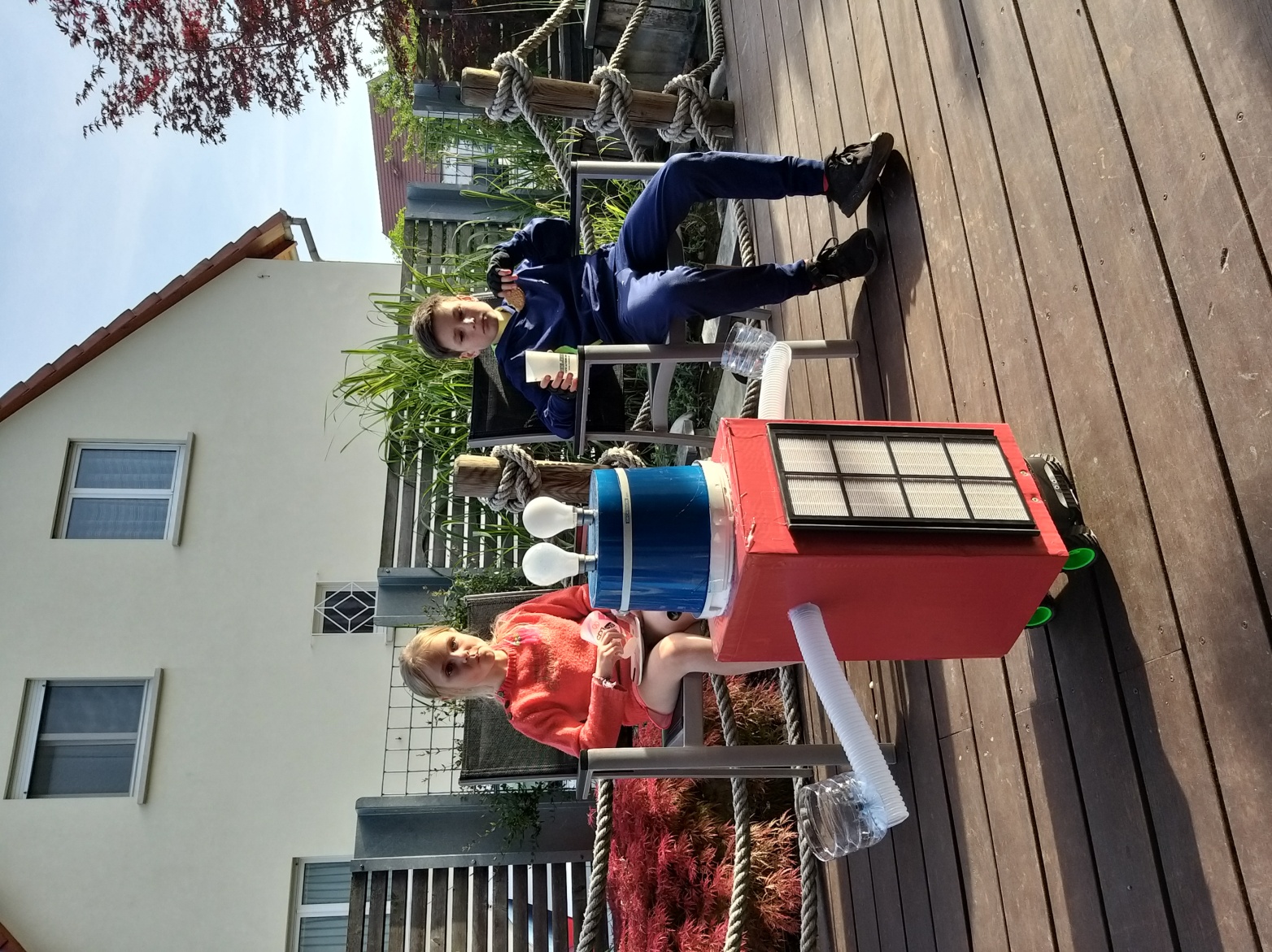 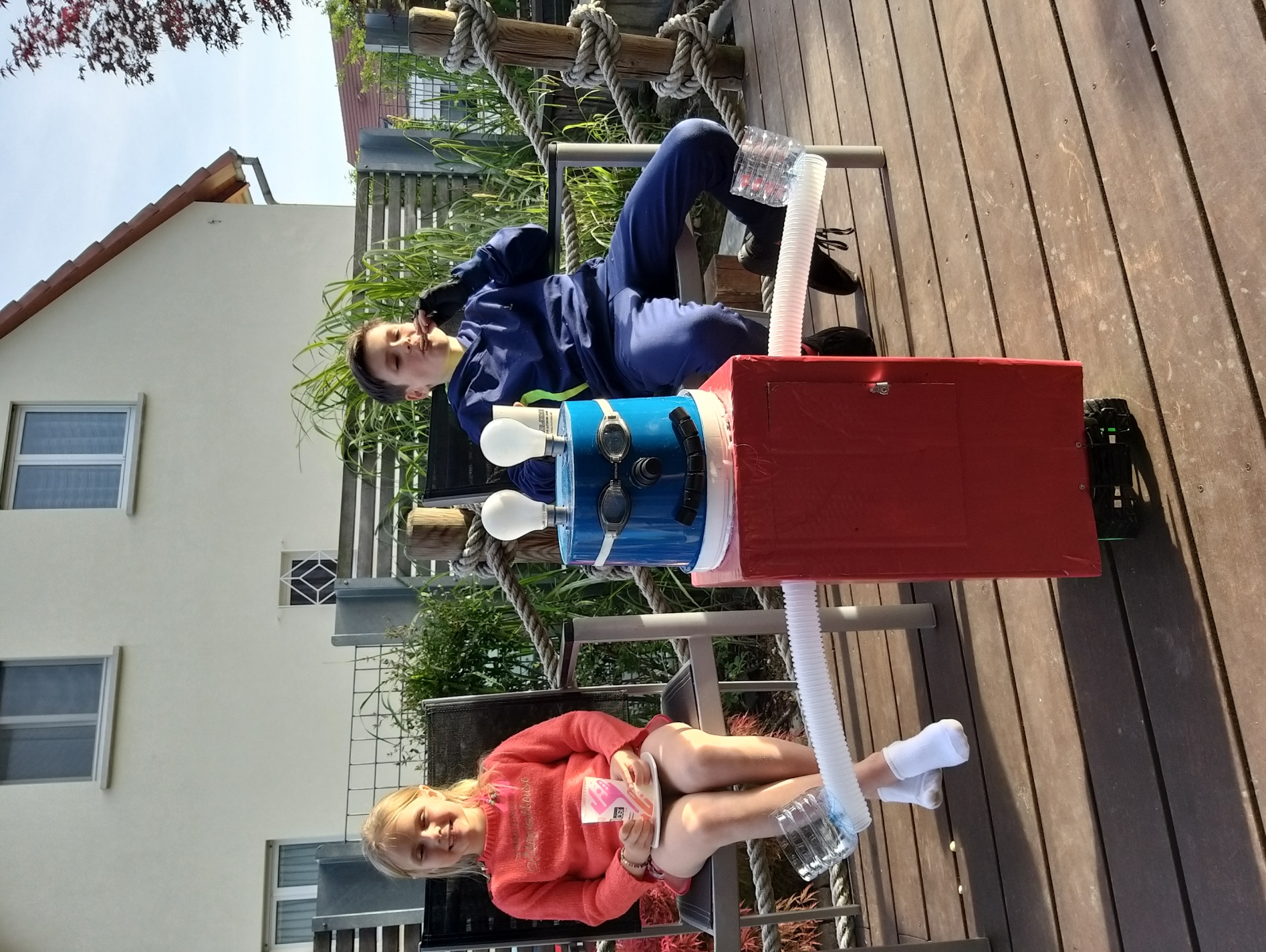 